- كلية الحكمة الجامعة -استمارة وصف المقرر الدراسي
للعام الدراسي 2022 / 2023الكلية: كلية الحكمة الجامعة – بغدادالقسم: الدراسات الاسلاميةاسم المقرر (المادة الدراسية): الارشاد و الصحة النفسيةاستاذ المادة: م.م وصف المقرر الدراسييوفر وصف المقرر خطة مكتوبة، وإيجازاً مقتضباً لأهم خصائص المادة الدراسية وطرائق التعليم والتعلم وطرائق التقييم وتوضيح مخرجات التعلم المتوقع من الطالب تحقيقها مبرهناً عما إذا كان قد حقق الاستفادة القصوى من فرص التعلم والتعليم المتاحة.اهداف المقرر (اهداف المادة الدراسية) الرئيسية:1.	اعطاء الطلبة فكرة كاملة عن الارشاد النفسي وما مدى اسهام هذا العلم في حل المشكلات النفسية.2.	تعريف الطلبة بمفهوم الارشاد النفسي والتوجيه النفسي .3.	التعرف على المشكلات والاضطرابات السلوكية والنفسية واسبابها والتمكن من تشخيصها .4.	التمكن من امتلاك وتوظيف المهارات لجمع المعلومات حول المسترشدين  لمساعدتهم على حل المشكلات التي تواجههم .5.	تعريف الطلبة بنظريات الارشاد النفسي وكيفية الاستفادة منها.6.	اعداد كوادر تتمكن من استخدام البرامج الارشادية في عملها  في المؤسسات التي تحتاج الى خدمات الارشاد.البنية التحتية للمقرر الدراسي:1ـ الكتب المقررة المطلوبة:1-    زهران، حامد عبد السلام (1982): التوجيه  والارشاد النفسي ، القاهرة .2-   مرزوك، صاحب عبد (2011): الارشاد و الصحة النفسية2ـ المراجع الرئيسية (المصادر) :- اـ الكتب والمراجع التي يوصى بها ( المجلات العلمية , التقارير ,....  ):باترسون ، س .هـ (1982): نظريات الارشاد والعلاج النفسيب ـ المراجع الالكترونية, مواقع الانترنيت:المواقع ذات العلاقة بالإرشاد التربوي وعلم النفس مخرجات المقرر الدراسي و طرائق التعليم والتعلم و طرائق التقييم:-بنية المقرر الدراسيخطة تطوير المقرر الدراسي: اضافة مفردات دراسية جديد تتلاءم مع التطورات والتقدم العلمي الذي يتناول المفاهيم الحديثة حول الارشاد و التوجيه التربوي--------------------------------------------------------------------------------------------------------التوقيع:اسم استاذ المادة : م.م  عبير عدنان عبدالرحمنالتاريخ:  1/ 11   / 2023- - - - - - - - - - - - - - - - - - - - - - - - - - - - - - - -دقـق الجانب العلمي للملف من قبل اللجنة العلمية في القسماللجنة العلمية في القسم:- - - - - - - - - - - - - - - - - - - - - - - - - - - - - - - -دقـق الجانب التنظيمي للملف من قبل لجنة ضمان الجودة والأداء الجامعي في القسمالتوقيع:اسم عضو لجنة ضمان الجودة والأداء الجامعي في القسم:التاريخ :   /    / 2023- - - - - - - - - - - - - - - - - - - - - - - - - - - - - - - -دقـق الجانب العلمي والتنظيمي للملف من قبل رئيس القسم وتمت المصادقة عليهالتوقيع:اسم رئيس القسم :التاريخ:   /    / 2023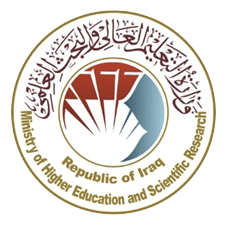 وزارة التعليم العالي والبـحث العلميجـــــهاز الإشـــــراف والتقـــويم العلــميدائرة ضمان الجودة والاعتماد الأكاديمي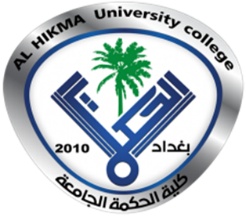 ختم القسم(مصادقة القسم)ختم عمادة الكلية(مصادقة العمادة)المؤسسة التعليميةكلية الحكمة الجامعة (HiUC)القسم العلمي    الدراسات الاسلاميةاسم المقرر (اسم المادة)الارشاد و الصحة النفسيةأشكال الحضور المتاحة حضورينظام المقرر (فصلي/ سنوي) سنويعدد الساعات الدراسية (الكلي)2 ساعتانتاريخ إعداد هذا الوصف 1    /  10/2023المعرفة الأهداف المعرفية التي سيكتسبها الطالب:  أ1- التعرف على مفهوم الارشاد النفسي والمشكلات النفسية         أ2- التميز بين الارشاد والتوجيه         أ3- التعرف على انواع الارشاد     أ4- التعرف على برامج الارشاد التربويأ5-  المعايير الواجب اتباعها وتطبيقها  في الارشاد النفسيأ6-    تزويد الطلبة بمهارات التفكير والتحليل  تمكينهم من مواجهة المشكلات التي تواجههم.طرائق التعليم (التي تحقق الاهدف المعرفية):1.	المحاضرات التزامنية.2.	نشر المحاضرات.طرائق التعلم (التي تحقق الاهدف المعرفية):1.	المناقشات والاسئلة المطروحة والعصف الذهني2.	 اعتماد الكتب الحديثة والمراجع القديمة3.	اعتماد الانترنت كمصدر أساسي وسريع لعمل المحاضرات التزامنيةطرائق التقييم (التي تحقق الاهدف المعرفية):1ـ اعداد التقارير 3ـ الانشطة3ـ المناقشات والمحاورات(الاشتراك الفعال اثناء المحاضرة)4ـ الامتحانات المقررة (امتحانات شهرية ونهاية السنة)5ـ الامتحانات الشفوية واليومية 6ـ الاختبار النهائيب - المهارات الأهداف المهاراتية التي سيكتسبها الطالب: ب1 -  تمكين الطالب من فهم ومعرفة اساسيات الارشاد النفسي        ب 2 -  حث الطلبة على كتابة التقارير والبحوث في مجال الارشاد النفسي        ب 3 -  القيام بزيارات لمراكز الصم ومراكز التوحد للمشاهدة الفعلية       ب4-  حث الطلبة للمشاركة في الندوات العلمية.طرائق التعليم (التي تحقق الاهدف المهاراتية):1.	المحاضرات التزامنية.2.	نشر المحاضراتطرائق التعلم (التي تحقق الاهدف المهاراتية):المناقشات والاسئلة المطروحة والعصف الذهني اعتماد الكتب الحديثة والمراجع القديمةاعتماد الانترنت كمصدر أساسي وسريع لعمل المحاضرات التزامنيةطرائق التقييم (التي تحقق الاهداف المهاراتية): 1-    المشاركة في قاعة الدرس.2-    -  اختبارات فصلية تحريرية بما لا يقل عن اربعة خلال العام الدراسي بالإضافة الى الامتحان النهائي3-  لا صفية  الواجبات والتقارير لحل الاسئلة على شكل نشاطاتج- الوجدانية و القيمية الأهداف الوجدانية و القيمية :ج1-    تمكين الطلبة من التحلي بأخلاقيات العمل الارشادي والالتزام بها .ج2-   تمكين الطلبة من الاعتماد على انفسهم والبحث عن حلول مناسبة لما للمشكلات التي يوجهونهاج3-  تمكين الطالب من رسم صورة كاملة للعمل التوعوي في مجال الارشاد النفسي داخل المؤسسة التربوية  دية داخل المؤسسات التربوية ج4-  تثمين جهود العاملين في تقديم الخدمات الارشاد.طرائق التعلم (التي تحقق الاهداف الوجدانية و القيمية):1ـ التقارير القصيرة2ـ المقارنات العلمية3ـ المناقشات التفاعلية4ـ اقامة نشاطات كطرح الاسئلة المتبادلة والاجابة عنهاطرائق التقييم (التي تحقق الاهدف الوجدانية و القيمية):1-تقييم الطالب داخل القاعة الدراسية من خلال الحضور اليومي.3- تفاعل الطالب مع المحاضرة والمناقشات الصفية.3- السلوك الذاتي للطالب.طرائق التعليم (التي تحقق الاهداف الوجدانية و القيمية): طريقة المناقشة. مطالبة الطلبة  زيارة مواقع الالكترونية للحصول  على الكتب والمصادر التي تهتم بالارشاد.طرائق التقييم (التي تحقق الاهداف الوجدانية و القيمية):1-    الامتحانات النظرية واليومية والفصلية والنهائية2-    كتابة البحوث والتقارير الخاصة بمفردات المنهج3-   المشاركة الفاعلة في داخل قاعة الدرس دليل التزام الطالب وتحمله المسؤولية مع الحضور والمواظبة على الدوامد - المهارات العامة والتأهيلية المنقولة     ( المهارات الأخرى المتعلقة بقابلية التوظيف والتطور الشخصي )د1-  تخريج كفاءة تدريسية لها القدرة على العمل في مراكز الارشاد النفسيد2- تطوير قدرة الطالب على الحوار والمناقشةد3-  تمكين الخريجين من العمل في المؤسسات الاخرى بصفة باحث اجتماعي او معالج نفسيد4- رفد المجتمع بالخريجين من لديهم القدرة في دعم جميع المنظمات والمؤسسات من اجل التغلب على جميع الصعوبات التعلمية والتربوية.بنية المقرر ( الفصل الدراسي الاول للنظام السنوي   و  الفصل الواحد للنظام الفصلي (الكورسات)) :-بنية المقرر ( الفصل الدراسي الاول للنظام السنوي   و  الفصل الواحد للنظام الفصلي (الكورسات)) :-بنية المقرر ( الفصل الدراسي الاول للنظام السنوي   و  الفصل الواحد للنظام الفصلي (الكورسات)) :-بنية المقرر ( الفصل الدراسي الاول للنظام السنوي   و  الفصل الواحد للنظام الفصلي (الكورسات)) :-بنية المقرر ( الفصل الدراسي الاول للنظام السنوي   و  الفصل الواحد للنظام الفصلي (الكورسات)) :-بنية المقرر ( الفصل الدراسي الاول للنظام السنوي   و  الفصل الواحد للنظام الفصلي (الكورسات)) :-الأسبوععدد الساعاتمخرجات التعلم المطلوبةتحقيق اهداف (معرفية او مهاراتية او وجدانية والقيمية او مهارات عامة)  اسم الوحدة / أو الموضوعطريقة التعليمطريقة التقييم12تحقيق اهداف معرفيةمفهوم الارشاد النفسي و تطوره التاريخي الالقاء, والمناقشاتطرح الاسئلة22تحقيق اهداف معرفيةمبررات الارشد واهدافهالالقاء, والمناقشاتطرح الاسئلة32تحقيق اهداف معرفيةواهداف وجدانيةانواع الارشادالالقاء, والعصف الذهنيطرح الاسئلة 42تحقيق اهداف معرفيةوتحقيق القياس والتقويمامتحانات شهرية نظريةالالقاء, والعصف الذهنيالامتحان اليومي الشفهي 52تحقيق اهداف معرفيةواهداف مهاراتيةامتحانات شهرية نظريةالالقاء, والمناقشاتطرح الاسئلة62تحقيق القياس والتقويمانواع الارشاد امتحان الشهري72تحقيق اهداف معرفيةواهداف وجدانية ومهاراتيةمزايا  وعيوب الارشادالالقاء, والمناقشاتطرح الاسئلة82تحقيق اهداف مهاراتية وتأهيليةمسائل جمع المعلومات المقابلةالالقاء, والحوارطرح الاسئلة92تحقيق أهداف عامة وتأهيليةالملاحظةالالقاء, والعصف الذهنيالامتحان اليومي الشفهي102تحقيق القياس والتقويمالاختبارات الالقاء, والمناقشاتطرح الاسئلة112تحقيق اهداف معرفيةالمقاييسالالقاء, والمناقشاتطرح الاسئلة122تحقيق القياس والتقويماستلام و مناقشة التقاريرمناقشة التقارير طرح الاسئلة132تحقيق اهداف معرفيةالبطاقة المدرسيةالالقاء, والمناقشاتالحوار وطرح الاسئلة142تحقيق اهداف معرفيةواهداف وجدانية ومهاراتيةالسجل القصصيالالقاء والعصف الذهنيطرح الاسئلة 152تحقيق اهداف مهاراتية وتأهيليةامتحانات عملية نهاية الفصل الأولالامتحان الشهري2 -  بنية المقرر ( الفصل الدراسي الثاني  للنظام السنوي فقط ) :-2 -  بنية المقرر ( الفصل الدراسي الثاني  للنظام السنوي فقط ) :-2 -  بنية المقرر ( الفصل الدراسي الثاني  للنظام السنوي فقط ) :-2 -  بنية المقرر ( الفصل الدراسي الثاني  للنظام السنوي فقط ) :-2 -  بنية المقرر ( الفصل الدراسي الثاني  للنظام السنوي فقط ) :-2 -  بنية المقرر ( الفصل الدراسي الثاني  للنظام السنوي فقط ) :-الأسبوععددالساعاتمخرجات التعلم المطلوبةتحقيق اهداف (معرفية او مهاراتية او وجدانية والقيمية او مهارات عامة)  اسم الوحدة / أو الموضوعطريقة التعليمطريقة التقييم162تحقيق اهداف معرفيةالسجل التراكميالالقاء, والمناقشاتطرح الاسئلة172تحقيق اهداف معرفيةالنظريات التي تناولت الارشاد و توظيفه في العملية التعليمية :نظرية التحليل النفسيالالقاء, والمناقشاتطرح الاسئلة182تحقيق اهداف معرفيةواهداف وجدانيةالنظرية السلوكيةالالقاء, والعصف الذهنيطرح الاسئلة 192تحقيق اهداف معرفيةوتحقيق القياس والتقويمنظرية الذات الالقاء, والمناقشاتامتحان شهري202تحقيق اهداف معرفيةواهداف مهاراتيةالنظرية الوجوديةالالقاء, والمناقشاتطرح الاسئلة212تحقيق القياس والتقويممفهوم الصحة النفسية الالقاء, والمناقشاتطرح الاسئلة222تحقيق اهداف معرفيةواهداف وجدانية ومهاراتيةالمؤثرات الدالة على الصحة النفسيةالالقاء, والمناقشاتالامتحان اليومي الشفهي 232تحقيق اهداف مهاراتية وتأهيليةامتحانات شهرية نظريةالامتحان الشهري242تحقيق أهداف عامة وتأهيليةالأزمات النفسيةالالقاء, والعصف الذهنيالامتحان اليومي الشفهي252تحقيق القياس والتقويماستلام و مناقشة التقارير والمناقشاتطرح الاسئلة262تحقيق اهداف معرفيةبعض السلوكيات المضطربة التي تدل على سلوك الصحة النفسية الالقاء, والمناقشاتطرح الاسئلة272تحقيق القياس والتقويمالتوافق ، معناه ،طبيعته الالقاء, والمناقشاتطرح الاسئلة282تحقيق اهداف معرفيةأنواع التوافق الالقاء والعصف الذهنيطرح الاسئلة 292تحقيق اهداف معرفيةواهداف وجدانية ومهاراتيةالتكيفالالقاء والمناقشاتالامتحان اليومي الشفهي 302تحقيق اهداف مهاراتية وتأهيليةالتكيف و التوافق و العلاقة بينهما امتحان نهاية السنةالتوقيع:عضوا:م.م ضحى ضاري ذيابالتاريخ:   1/  11  / 2023التوقيع:عضوا:م.م ايمان صالح حسينالتاريخ:   1/11    / 2023التوقيع:رئيسا: أ.م. د. محمد سامي ابراهيمالتاريخ: 1  / 11   / 2023